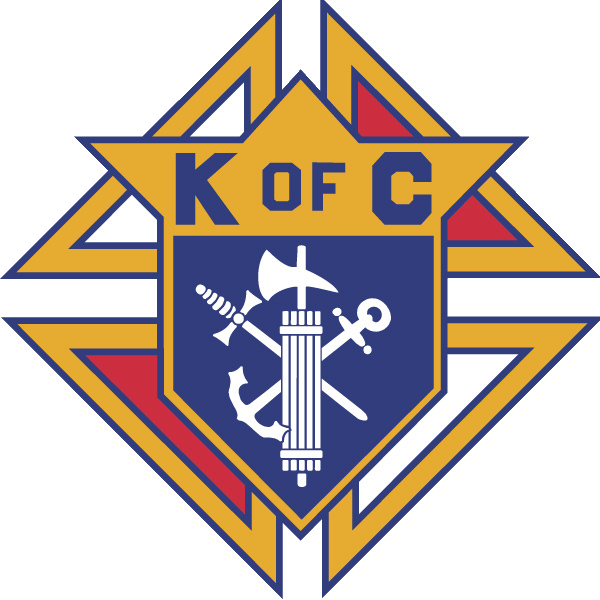 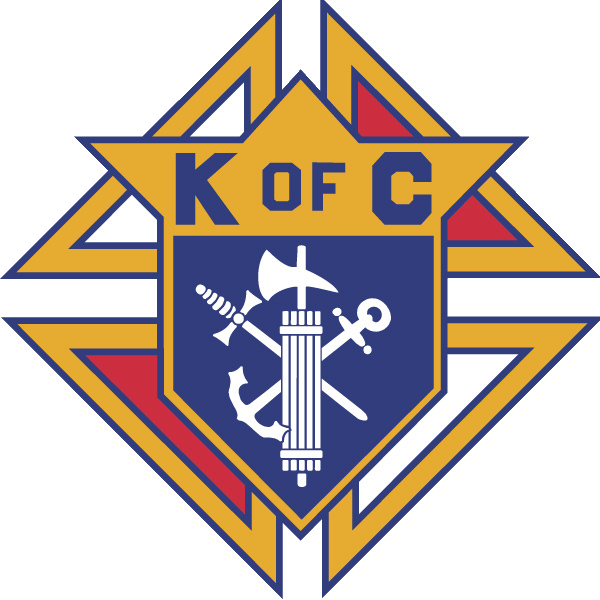 October 28, 2017MAJOR DEGREE CEREMONYNew Braunfels 
Knights of ColumbusRegistration:		7:00 – 9:30 AMCost is $15.00		Includes lunch for candidatesMass:			8:00 AM (Saints Peter & Paul Church)Free Continental BreakfastMajor Degree:		10:00 AMLunch following the degree -- $7.00RSVP BY October 25TH111 Landa Street, New Braunfels, TX 78130
Contact GK Henry Hull
(K/C Hall) 830-632-5070  (H) 830-625-4615
hhull@satx.rr.comD/D Joe Hernandez830-832-6050bmh1@satx.rr.comCandidates need to bring their own medallions or medallions will be available for $6 .00